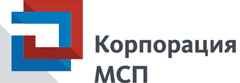 Федеральная корпорация по развитию малого и среднего предпринимательства (АО Корпорация «МСП»)Акционерное общество «Федеральная корпорация по развитию малого и среднего предпринимательства» (Корпорация МСП) создано без ограничения срока и действует в соответствии с Гражданским кодексом Российской Федерации, Федеральным законом от 26.12.1995 №208-ФЗ «Об акционерных обществах», Федеральным законом от 24.07.2007 №209-ФЗ «О развитии малого и среднего предпринимательства в Российской Федерации», Указом Президента Российской Федерации от 05.06.2015 №287 «О мерах по дальнейшему развитию малого и среднего предпринимательства», иными законодательными и нормативными правовыми актами Российской Федерации. Корпорация МСП осуществляет свою деятельность в качестве института развития в сфере малого и среднего предпринимательства в целях координации оказания субъектам малого и среднего предпринимательства (МСП) поддержки, предусмотренной Федеральным законом от 24.07.2007 №209-ФЗ «О развитии малого и среднего предпринимательства в Российской Федерации» после изменения наименования акционерного общества «Небанковская депозитно-кредитная организация «Агентство кредитных гарантий».  Основными целями деятельности Корпорации МСП являются: - оказание поддержки субъектам МСП и организациям, образующим инфраструктуру поддержки субъектов МСП; - привлечение денежных средств российских, иностранных и международных организаций в целях поддержки субъектов МСП; - организация информационного, маркетингового, финансового и юридического сопровождения инвестиционных проектов, реализуемых субъектами МСП; - организация мероприятий, направленных на увеличение доли закупки товаров, работ, услуг заказчиками, определяемыми Правительством РФ, у субъектов МСП в годовом объеме закупки товаров, работ, услуг, а также инновационной и высокотехнологичной продукции; - обеспечение информационного взаимодействия с органами государственной власти, органами местного самоуправления, иными органами, организациями в целях оказания поддержки субъектам МСП; - подготовка предложений о совершенствовании мер поддержки субъектов МСП, в том числе предложений о совершенствовании нормативно-правового регулирования в этой сфере. Акционерами Корпорации МСП являются Российская Федерация в лице Федерального агентства по управлению государственным имуществом и государственная корпорация «Банк развития и внешнеэкономической деятельности (Внешэкономбанк)»Услуги через МФЦ:Подбор информации о недвижимом имуществеИнформирование об участии субъектов МСП в закупкахИнформирование о формах и условиях финансовой поддержкиЗапись на тренинги через МФЦИнформирование о номенклатуре закупок через МФЦИнформирование о мерах поддержки через МФЦРегистрация на Портале Бизнес-навигатора МСПОрганизация предоставления услугМатериалы обучения по предоставлению услугКарта МФЦ и Центров услуг для бизнесаАО «Корпорация «МСП» предоставляет следующие виды услуг субъектам малого и среднего предпринимательства в целях оказания им поддержки через многофункциональные центры предоставления государственных и муниципальных услуг:Услуга по подбору по заданным параметрам информации о недвижимом имуществе, включенном в перечни государственного и муниципального имущества, предусмотренные частью 4 статьи 18 Федерального закона от 24 июля 2007 г. № 209-ФЗ «О развитии малого и среднего предпринимательства в Российской Федерации», и свободном от прав третьих лиц.Услуга по предоставлению по заданным параметрам информации об организации участия субъектов малого и среднего предпринимательства в закупках товаров, работ, услуг, в том числе инновационной продукции, высокотехнологичной продукции, конкретных заказчиков, определенных Правительством Российской Федерации в соответствии с Федеральным законом от 18 июля 2011 г. № 223-ФЗ «О закупках товаров, работ, услуг отдельными видами юридических лиц».Услуга по предоставлению по заданным параметрам информации о формах и условиях финансовой поддержки субъектов малого и среднего предпринимательства.Услуга по информированию о тренингах по программам обучения АО «Корпорация «МСП» и электронной записи на участие в таких тренингах.Услуга по предоставлению по заданным параметрам информации об объемах и номенклатуре закупок конкретных и отдельных заказчиков, определенных в соответствии с Федеральным законом от 18 июля 2011 г. № 223-ФЗ «О закупках товаров, работ, услуг отдельными видами юридических лиц», у субъектов малого и среднего предпринимательства в текущем году.Услуга по предоставлению информации об органах государственной власти Российской Федерации, органах местного самоуправления, организациях, образующих инфраструктуру поддержки субъектов малого и среднего предпринимательства, о мерах и условиях поддержки, предоставляемой на федеральном, региональном и муниципальном уровнях субъектам малого и среднего предпринимательства.Услуга по регистрации на Портале Бизнес-навигатора МСП.Перечень услуг утвержден Протоколом №27 Совета директоров АО «Корпорация «МСП» от 08.02.2017 года.Основными направлениями финансовой поддержки являются:Предоставление финансовыми организациями (в том числе, банками) – партнерами участников Национальной гарантийной системы (НГС) кредитов и займов субъектам МСП и организациям инфраструктуры поддержки МСП (в том числе, финансовым организациям) с обеспечением в виде гарантий или поручительств участников НГС;Привлечение специализированной финансовой организацией средств в рамках сделок секьюритизации, обеспечиваемых гарантиями и поручительством участников НГС;Обеспечение гарантиями и поручительством участников НГС обязательств субъектов МСП (в денежном эквиваленте), исполняемых ими по заключенным по результатам закупок договорам и контрактам;Предоставление уполномоченными банками Корпорации МСП кредитов субъектам МСП и организациям инфраструктуры поддержки МСП в рамках Программы стимулирования кредитования субъектов МСП;Предоставление субъектам МСП и организациям инфраструктуры поддержки МСП кредитов АО «МСП Банк».Развитие дополнительных форм гарантийной поддержки субъектов МСП реализуется за счет создания новых гарантийных продуктов Корпорации МСП, обеспечивающих доступность лизинговых, микрофинансовых и факторинговых операций для конечного получателя – субъекта МСП, а также за счет развития инфраструктуры поддержки субъектов МСП – лизинговых, микрофинансовых и факторинговых организаций, специализирующихся на предоставлении финансовых услуг субъектам МСП.Разработаны и введены в эксплуатацию онлайн-ресурсы по развитию сельскохозяйственной кооперации на базе сервисов Портала Бизнес-навигатора МСПВ целях оказания сельскохозяйственным кооперативам информационной и маркетинговой поддержки АО «Корпорация МСП» разработаны и введены в эксплуатацию онлайн-ресурсы по развитию сельскохозяйственной кооперации на базе сервисов Портала Бизнес-навигатора МСП - навигатор по мерам поддержки сельхозкооперации AGRO-COOP.RU и онлайн-каталог продукции сельхозкооперативов RUFERMA.RU.Навигатор мер поддержки содержит информацию о доступных сельхозккоперативам мерах кредитно-гарантийной поддержки и лизинговой поддержки, реализуемых АО «Корпорация МСП», АО «МСП Банк», АО «Россельхозбанк», АО «Росагролизинг», мерах поддержки Минсельхоза РФ, возможностях продвижения своей продукции в сети Интернет и т.д.Онлайн-каталог позволяет сельхозкооперативам представить свою продукцию в сети Интернет и получить дополнительные возможности сбыта в части продаж и т.д. Контактное лицо от АО «Корпорация МСП» - Ширяева Мария Александровна, консультант дирекции по развитию сельхозкооперации тел.: 8 (495) 698-98-00, доб. 238, официальный сайт АО Корпорация «МСП»: corpmsp.ru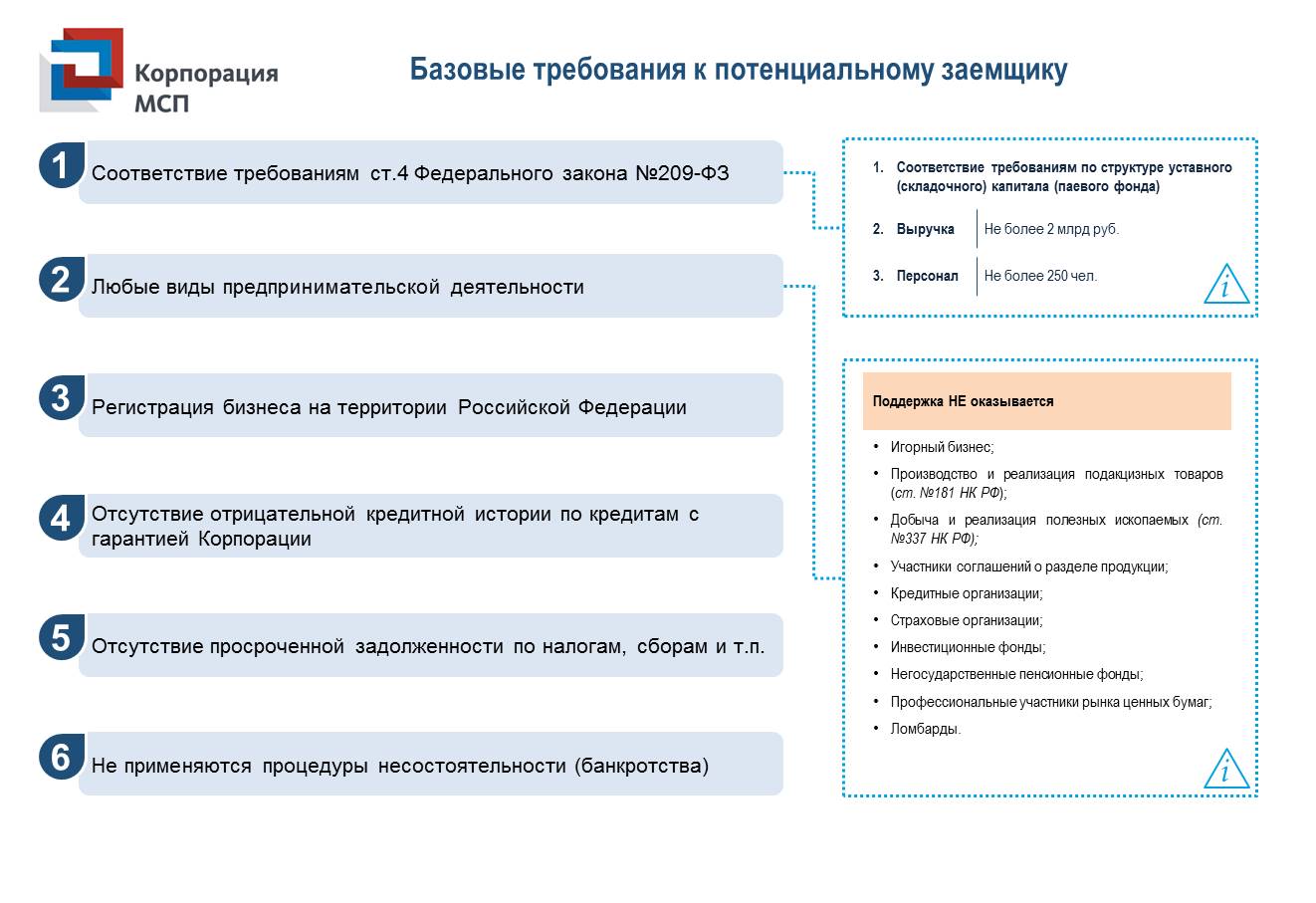 